ΕΛΜΕ ΠΕΙΡΑΙΑ		          Μαυρομιχάλη 14		                                                              Πειραιάς,  30/04/2018        (3ο ΓΕΛ-1ος όροφος)Τηλ. : 2104124810                                                                                           Πρωτ:  06767Φαξ  : 2103000423e-mail : elmepeir@yahoo.gr                                                  Προς: - Συναδέλφους ΕΛΜΕ Πειραιάwww.elmepeiraia.gr      	                                          	                  	                                          	                                                                                                                   Τέρμα πια στην κοροϊδία! Να ανακληθούν τώρα οι άδειες των εγκαταστάσεων Μελισσανίδη!Την Πέμπτη 3 Μαΐου στις 12 το μεσημέρι οργανώνουμε συγκέντρωση διαμαρτυρίας έξω από τα καζάνια της Oil-One. Για τη συμμετοχή στην κινητοποίηση κηρύσσουμε δίωρη διευκολυντική στάση εργασίας για τις δυο τελευταίες ώρες του πρωϊνού κύκλου. Καλούμε τα σχολεία να διευκολύνουν την συμμετοχή εκπαιδευτικών και μαθητών στην κινητοποίηση.Η άδεια που δόθηκε από την κυβέρνηση ΣΥΡΙΖΑ- ΑΝΕΛ στον επιχειρηματία Μελισσανίδη για να αναβαθμίσει τις δραστηριότητες στις εγκαταστάσεις του στο χώρο των Λιπασμάτων είναι τεράστια πρόκληση. Την ώρα που η περιοχή είναι αρκετά επιβαρυμένη περιβαλλοντικά, τη στιγμή που εδώ και μήνες υπάρχουν έντονες οσμές στις γειτονιές της Δραπετσώνας, της Ευγένειας και της Χαραυγής, την ίδια στιγμή που ο λαός της περιοχής γίνεται δέκτης της καταστροφικής πολιτικής του κεφαλαίου με το ναυάγιο «ΑΓΙΑ ΖΩΝΗ ΙΙ» και το μαζούτ που έχει γεμίσει την περιοχή του Σαρωνικού, η παραχώρηση της δυνατότητας στον επιχειρηματία να επεκτείνει τις δραστηριότητές του και στο εμπόριο πετρελαίου είναι η σταγόνα που ξεχειλίζει το ποτήρι.Μάλιστα,η κυβέρνηση δίνει ζεστό χρήμα στον Μελισσανίδη και στην «OILONE» στο πλαίσιο των γνωστών αναπτυξιακών νόμων υπέρ του κεφαλαίου με επιχορήγηση 1.577.409,55€ από την οποία ήδη έλαβε ως προκαταβολή 225.344,22€ (απόφαση Υπουργείου Οικονομίας και Ανάπτυξης στις 24/11/2017).	Για άλλη μια φορά Κυβέρνηση, Περιφέρεια βάζουν πλάτη ώστε να μεγαλώσει η πίτα των κερδών των μεγαλοεπιχειρηματιών, ενώ την ίδια ώρα τσακίζουν με την πολιτική τους τα εργατικά-λαϊκά δικαιώματα, υποβαθμίζουν τη ζωή του λαού, το περιβάλλον, εμπορευματοποιείται η γη και οι ελεύθεροι χώροι. 	Ευθύνες έχει και η Δημοτική Αρχή, για τα «ήξεις-αφήξεις», αφού το 2015 υποστήριζε στο δημοτικό συμβούλιο όσον αφορά την ανάκληση της άδειας  του Μελισσανίδη ότι «αυτά τα πράγματα δε γίνονται». Το εργατικό-λαϊκό κίνημα της περιοχής πρέπει να μπει μπροστά και να παλέψει για την ικανοποίηση των λαϊκών αναγκών κόντρα στα σχέδια των μεγαλοεπιχειρηματιών. Καμιά ανοχή στα όποια «αντίμετρα» χρησιμοποιεί κάθε φορά η κυβέρνηση για να χρυσώνει τη βάρβαρη αντιλαϊκή πολιτική που ακολουθεί. Κανένας συμβιβασμός στα ψίχουλα που πέφτουν από το τραπέζι των επιχειρηματιών.Την Πέμπτη 3 Μαΐου στις 12 το μεσημέρι οργανώνουμε συγκέντρωση διαμαρτυρίας έξω από τα καζάνια της Oil-One. Για τη συμμετοχή στην κινητοποίηση κηρύσσουμε δίωρη διευκολυντική στάση εργασίας για τις δυο τελευταίες ώρες του πρωϊνού κύκλου.Απαιτούμε :Άμεση ανάκληση των αδειών του Μελισσανίδη.Αξιοποίηση του συνόλου της έκτασης των Λιπασμάτων Δραπετσώνας για την ικανοποίηση των λαϊκών αναγκών της περιοχής με απαλλοτρίωση όλης της έκτασης (640 στρεμμ.) και τη δημιουργία υποδομών για την υγεία,την αναψυχή, το πράσινο, τον πολιτισμό, την άθληση.Καμιά δραστηριότητα με ιδιωτικοοικονομικά επιχειρηματικά κριτήρια στην περιοχή. Καμιά ανταποδοτική λειτουργία, άμεση ή έμμεση. Αποκλειστική χρηματοδότηση και συντήρηση της έκτασης και των υποδομών από τον κρατικό προϋπολογισμό, φορολογώντας το μεγάλο κεφάλαιο.Όλοι στις  συγκεντρώσεις διαμαρτυρίαςΠέμπτη 3 Μαΐου, 12 το μεσημέρι, έξω από τα Καζάνια της Oil-One..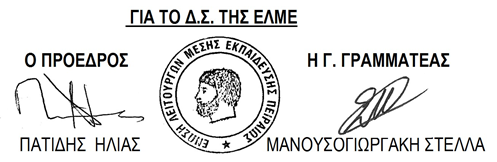 